РОССИЙСКАЯ ФЕДЕРАЦИЯ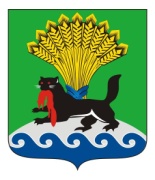 ИРКУТСКАЯ ОБЛАСТЬИРКУТСКОЕ РАЙОННОЕ МУНИЦИПАЛЬНОЕ ОБРАЗОВАНИЕАДМИНИСТРАЦИЯПОСТАНОВЛЕНИЕот «29» 09 2017 г.					                                                              № 413Об утверждении Порядка разработки и утверждения бюджетного прогноза Иркутского районного муниципального образования на долгосрочный периодВ целях обеспечения формирования долгосрочного бюджетного планирования, в соответствии с пунктом 4 статьи 170.1 Бюджетного кодекса Российской Федерации, статьей 11(1) Положения о бюджетном процессе в Иркутском районном муниципальном образовании, утвержденного решением Думы Иркутского района от 31 октября 2013 года № 53-398/рд, руководствуясь статьями 39, 45, 54 Устава Иркутского районного муниципального образования, администрация Иркутского районного муниципального образованияПОСТАНОВЛЯЕТ:1. Утвердить Порядок разработки и утверждения бюджетного прогноза Иркутского районного муниципального образования на долгосрочный период (прилагается).2. Установить, что бюджетный прогноз Иркутского районного муниципального образования на долгосрочный период разрабатывается на шесть лет каждые три года.3. Экономическому управлению администрации Иркутского районного муниципального образования в целях формирования бюджетного прогноза Иркутского районного муниципального образования на долгосрочный период разработать прогноз социально-экономического развития Иркутского районного муниципального образования  на соответствующий период.4. Опубликовать настоящее постановление в газете «Ангарские огни» и разместить на официальном сайте Иркутского районного муниципального образования в информационно-телекоммуникационной сети «Интернет» www.irkraion.ru.5. Настоящее постановление вступает в силу с момента его подписания.6. Контроль за исполнением настоящего постановления возложить на первого заместителя Мэра района.Мэр	                                                 Л.П. Фролов								УТВЕРЖДЕНпостановлением администрации Иркутского районногомуниципального образованияот «29» 09 2017 г. № 413ПОРЯДОК РАЗРАБОТКИ И УТВЕРЖДЕНИЯ БЮДЖЕТНОГО ПРОГНОЗА ИРКУТСКОГО РАЙОННОГО МУНИЦИПАЛЬНОГО ОБРАЗОВАНИЯ НА ДОЛГОСРОЧНЫЙ ПЕРИОД1. Настоящий Порядок в соответствии с пунктом 4 статьи 170.1 Бюджетного кодекса Российской Федерации устанавливает правила разработки и утверждения, требования к составу и содержанию бюджетного прогноза Иркутского районного муниципального образования на долгосрочный период (далее – Бюджетный прогноз).2. Бюджетный прогноз формируется в целях осуществления долгосрочного бюджетного планирования в Иркутском районном муниципальном образовании.3. Разработку бюджетного прогноза осуществляет финансовый орган администрации Иркутского районного муниципального образования.4. Бюджетный прогноз разрабатывается на основе прогноза социально-экономического развития Иркутского районного муниципального образования на соответствующий период.5. Бюджетный прогноз составляется в форме документа, содержащего текстовую часть и приложения. Текстовая часть Бюджетного прогноза включает в себя следующие разделы:5.1. условия формирования Бюджетного прогноза;5.2. основные итоги исполнения бюджета Иркутского районного муниципального образования и текущие характеристики бюджета Иркутского районного муниципального образования;5.3. прогноз основных характеристик бюджета Иркутского районного муниципального образования на долгосрочный период (с учетом положений законодательства Российской Федерации, действующих на день разработки Бюджетного прогноза);5.4. показатели объема муниципального долга Иркутского районного муниципального образования;5.5. основные подходы к формированию бюджетной политики Иркутского районного муниципального образования на долгосрочный период;5.6. предельные расходы на финансовое обеспечение реализации муниципальных программ Иркутского района на период их действия, но не более периода действия Бюджетного прогноза, а также прогноз расходов районного бюджета на осуществление непрограммных направлений деятельности.6. Приложения к текстовой части Бюджетного прогноза содержат: 6.1. прогноз основных показателей бюджета Иркутского районного муниципального образования по форме согласно приложению 1 к настоящему Порядку; 6.2. показатели финансового обеспечения муниципальных программ Иркутского районного муниципального образования по форме согласно приложению 2 к настоящему Порядку.7. Бюджетный прогноз может включать иные параметры, необходимые для определения основных подходов к формированию бюджетной политики в долгосрочном периоде.8. Бюджетный прогноз может быть изменен с учетом изменения прогноза социально-экономического развития Иркутского районного муниципального образования на соответствующий период и принятого решения Думы Иркутского районного муниципального образования о районном бюджете на очередной финансовый год и плановый период без продления периода его действия.9. Проект Бюджетного прогноза (проект изменений Бюджетного прогноза), за исключением показателей финансового обеспечения муниципальных программ, представляется в Думу Иркутского районного муниципального образования одновременно с проектом решения Думы Иркутского районного муниципального образования о районном бюджете на очередной финансовый год и плановый период.10. Бюджетный прогноз (изменения Бюджетного прогноза) утверждается администрацией Иркутского районного муниципального образования в срок, не превышающий двух месяцев со дня официального опубликования решения Думы Иркутского районного муниципального образования о районном бюджете на очередной финансовый год и плановый период.Первый заместитель Мэра района                                                             И.В. ЖукПриложение 1к Порядку разработки и утверждениябюджетного прогноза Иркутского районного муниципального образования на долгосрочный период                                               от «29» 09 2017 г.  № 413Прогноз основных характеристикбюджета Иркутского районного муниципального образования(тыс. руб.)Приложение 2к Порядку разработки и утверждениябюджетного прогноза Иркутского районного муниципального образования на долгосрочный период                                                                       от «29» 09 2017 г.  № 413Показатели финансового обеспечениямуниципальных программ Иркутского районного муниципального образования(тыс. руб.)* При наличии нескольких источников финансового обеспечения муниципальных программ (средства федерального бюджета, областного бюджета, бюджета муниципального образования) данные приводятся в разрезе таких источников.** Заполнение граф осуществляется с учетом периода действия муниципальных программ.№ п/пНаименование показателяГод nГод n+1Год n+2Год n+3Год n+4Год n+51.Доходы бюджета - всегов том числе:1.1.налоговые доходы1.2.неналоговые доходы1.3.безвозмездные поступления2.Расходы бюджета - всего2.1.межбюджетные трансферты бюджетам городских, сельских поселений Иркутского районного муниципального образования3.Дефицит (профицит) бюджета%Наименование показателяГод n**Год n+1**Год n+2**Год n+3**Год n+4**Год n+5**Расходы бюджета - всего1. Расходы на реализацию муниципальных программ - всего1.1. муниципальная программа 1 *1.2. муниципальная программа 2 *...2. Непрограммные направления расходов бюджета 